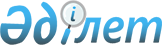 О признании утратившим силу некоторых постановлений акимата Мангистауской областиПостановление акимата Мангистауской области от 28 февраля 2020 года № 29. Зарегистрировано Департаментом юстиции Мангистауской области 5 марта 2020 года № 4139
      В соответствии с Законом Республики Казахстан от 16 апреля 2016 года "О правовых актах" акимат Мангистауской области ПОСТАНОВЛЯЕТ:      
      1. Признать утратившими силу некоторые постановления акимата Мангистауской области согласно приложению к настоящему постановлению.
      2. Государственному учреждению "Управление природных ресурсов и регулирования природопользования Мангистауской области" (Кусбекова Д.Т.) обеспечить государственную регистрацию настоящего постановления в органах юстиции, размещение на интернет-ресурсе акимата Мангистауской области.
      3. Контроль за исполнением настоящего постановления возложить на заместителя акима Мангистауской области Качакова Б.А.
      4. Настоящее постановление вступает в силу со дня государственной регистрации в органах юстиции и вводится в действие по истечении десяти календарных дней после дня его первого официального опубликования. Перечень утративших силу некоторых постановлений акимата Мангистауской области
      1. Постановление акимата Мангистауской области от 13 октября 2015 года № 306 "Об утверждении регламентов государственных услуг в области лесного хозяйства, особо охраняемых природных территорий и животного мира" (зарегистрировано в Реестре государственной регистрации нормативных правовых актов за № 2869, опубликовано 27 ноября 2015 года в информационно-правовой системе "Әділет").
      2. Постановление акимата Мангистауской области от 13 октября 2015 года № 307 "Об утверждении регламентов государственных услуг в области регулирования использования водного фонда" (зарегистрировано в Реестре государственной регистрации нормативных правовых актов за № 2873, опубликовано 30 ноября 2015 года в информационно-правовой системе "Әділет").
      3. Постановление акимата Мангистауской области 13 октября 2015 года № 308 "Об утверждении регламентов государственных услуг в области охраны окружающей среды" (зарегистрировано в Реестре государственной регистрации нормативных правовых актов за № 2872, опубликовано 30 ноября 2015 года в информационно-правовой системе "Әділет").
      4. Постановление акимата Мангистауской области от 30 июня 2016 года № 193 "О внесении изменений в постановление акимата Мангистауской области от 13 октября 2015 года № 308 "Об утверждении регламентов государственных услуг в области охраны окружающей среды" (зарегистрировано в Реестре государственной регистрации нормативных правовых актов за № 3107, опубликовано 9 августа 2016 года в информационно-правовой системе "Әділет").
      5. Постановление акимата Мангистауской области от 14 ноября 2017 года № 273 "О внесении изменений и дополнений в постановление акимата Мангистауской области от 13 октября 2015 года № 307 "Об утверждении регламентов государственных услуг в области регулирования использования водного фонда" (зарегистрировано в Реестре государственной регистрации нормативных правовых актов за № 3469, опубликовано 13 декабря 2017 года в Эталонном контрольном банке нормативных правовых актов Республики Казахстан).
      6. Постановление акимата Мангистауской области от 30 ноября 2017 года № 285 "О внесении изменений и дополнений в постановление акимата Мангистауской области от 13 октября 2015 года № 306 "Об утверждении регламентов государственных услуг в области лесного хозяйства, особо охраняемых природных территорий и животного мира" (зарегистрировано в Реестре государственной регистрации нормативных правовых актов за № 3486, опубликовано 26 декабря 2017 года в Эталонном контрольном банке нормативных правовых актов Республики Казахстан).
      7. Постановление акимата Мангистауской области от 5 марта 2018 года № 35 "О внесении изменений в постановление акимата Мангистауской области от 13 октября 2015 года № 308 "Об утверждении регламентов государственных услуг в области охраны окружающей среды" (зарегистрировано в Реестре государственной регистрации нормативных правовых актов за № 3548, опубликовано 11 апреля 2018 года в Эталонном контрольном банке нормативных правовых актов Республики Казахстан).
      8. Постановление акимата Мангистауской области от 25 июня 2018 года № 160 "О внесении изменений в постановление акимата Мангистауской области от 13 октября 2015 года № 307 "Об утверждении регламентов государственных услуг в области регулирования использования водного фонда" (зарегистрировано в Реестре государственной регистрации нормативных правовых актов за № 3686, опубликовано 20 июля 2018 года в Эталонном контрольном банке нормативных правовых актов Республики Казахстан).
      9. Постановление акимата Мангистауской области от 27 мая 2019 года № 103 "О внесении изменений в постановление акимата Мангистауской области от 13 октября 2015 года № 307 "Об утверждении регламентов государственных услуг в области регулирования использования водного фонда" (зарегистрировано в Реестре государственной регистрации нормативных правовых актов за № 3908, опубликовано 10 июня 2019 года в Эталонном контрольном банке нормативных правовых актов Республики Казахстан).
      10. Постановление акимата Мангистауской области от 9 июля 2019 года № 135 "О внесении изменений в постановление акимата Мангистауской области от 13 октября 2015 года № 308 "Об утверждении регламентов государственных услуг в области охраны окружающей среды" (зарегистрировано в Реестре государственной регистрации нормативных правовых актов за № 3948, опубликовано 18 июля 2019 года в Эталонном контрольном банке нормативных правовых актов Республики Казахстан).
      11. Постановление акимата Мангистауской области от 21 ноября 2019 года № 243 "О внесении изменений в постановление акимата Мангистауской области от 13 октября 2015 года № 306 "Об утверждении регламентов государственных услуг в области лесного хозяйства, особо охраняемых природных территорий и животного мира" (зарегистрировано в Реестре государственной регистрации нормативных правовых актов за № 4043, опубликовано 6 декабря 2019 года в Эталонном контрольном банке нормативных правовых актов Республики Казахстан).
					© 2012. РГП на ПХВ «Институт законодательства и правовой информации Республики Казахстан» Министерства юстиции Республики Казахстан
				
      Аким Мангистауской области 

С. Трумов
Приложение к постановлениюакимата Мангистауской областиот 28 февраля 2020 года № 29